ЧЕРНОПЕНСКИЙ  ВЕСТНИК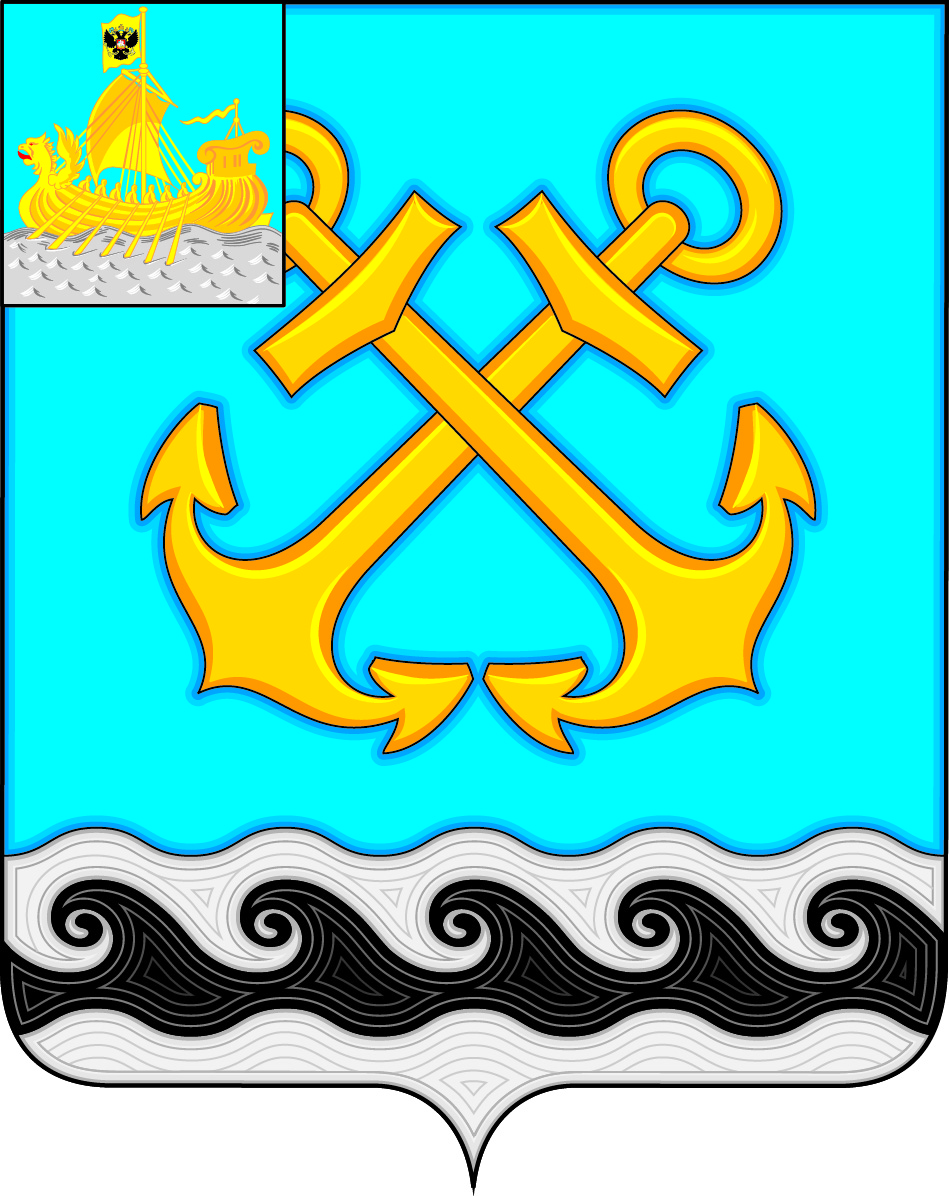 Информационный бюллетень Учредитель: Совет депутатов Чернопенского сельского поселения Костромского муниципального районаКостромской областиИнформационный бюллетеньвыходит с 30 ноября 2006 года             № 5                четверг 28 марта 2019 года Сегодня в номере:О внесении изменений и дополнений в Решение Совета депутатов МО Чернопенское сельское поселение от 28.12.2018г. № 67 «О бюджете Чернопенского сельского поселения Костромского муниципального района на 2019 год» (в  ред.  решения Совета депутатов  от 31.01.2019 г. № 2, от 28.02.2019 г. № 4, от 15.03.2019 г. № 9) (решение Совета депутатов от 28.03.2019 г. № 10)…………………………………………………………..…….стр. 2О принятии муниципального правового акта о внесении изменений в Устав муниципального образования Чернопенское сельское поселение Костромского муниципального района Костромской области. (решение Совета депутатов от 28.03.2019 г. № 11)……………………………….стр. 19О внесении изменений и дополнений в   решение Совета депутатов Чернопенского сельского поселения Костромского муниципального района Костромской области от 25 августа 2011 года № 43 «Об утверждении Положения «Об администрации Чернопенского сельского поселения Костромского муниципального района Костромской области» (в редакции решения Совета депутатов от 30.01.2014 г. № 4, от 30 октября  2014 года    № 54, 26.01.2017 г. № 2, от 01.02.2017 г. № 7). (решение Совета депутатов от 28.03.2019 г. № 12)…………………………………………………………….….стр. 22Информация Прокуратуры Костромского района………………....…стр. 23Об утверждении Порядка деятельности специализированной службы по вопросам похоронного дела на территории Чернопенского сельского поселения (Постановление администрации от 28.02.2019 г. № 21/1)……………….стр.  26О внесении изменений в постановление администрации Чернопенского сельского поселения  от 07.06.2018 № 43 «Об утверждении  реестра муниципальных услуг  администрации Чернопенского сельского поселения Костромского муниципального района Костромской области» (Постановление администрации от 05.03.2019 г. № 26)………………………………..….стр.  30КОСТРОМСКАЯ ОБЛАСТЬКОСТРОМСКОЙ МУНИЦИПАЛЬНЫЙ РАЙОНСОВЕТ ДЕПУТАТОВ ЧЕРНОПЕНСКОГО СЕЛЬСКОГО ПОСЕЛЕНИЯтретьего созываР Е Ш Е Н И Е 28    марта       2019  года  №   10			                        п. СухоноговоЗаслушав информацию  об изменении доходной и расходной части бюджета  Чернопенского сельского поселения на 2019 год , Совет депутатовРЕШИЛ:  1. Внести следующие изменения и дополнения в решение Совета депутатов  № 67 от 28 декабря 2018  года  «О бюджете Чернопенского сельского поселения Костромского муниципального района на 2019 год» ( в  ред.  решения Совета депутатов  от 31.01.2019 г. № 2, от 28.02.2019 г. № 4, от 15.03.2019 г. № 9) 1.1 Пункт 1 решения  изложить в следующей редакции:  Утвердить бюджет Чернопенского сельского поселения на 2019 год,  с учетом внесенных изменений по доходам  в размере 20 122 589 рублей, по расходам в размере                                                   21 476 112,0     рублей  ,  с  дефицитом     бюджета    1 353 523,0    рублей .1.2. № 5 Ведомственная структура, распределение бюджетных ассигнований по разделам, подразделам, целевым статьям и видам расходов классификации расходов бюджетов Российской Федерации бюджета Чернопенского  сельского поселения на 2019 год»   изложить в новой редакции.   2. Настоящее решение вступает в силу с момента подписания и подлежит  опубликованию  в информационном бюллетене «Чернопенский вестник».Глава Чернопенского сельского поселенияКостромского муниципального районаКостромской области					           	           Е.Н. ЗубоваПриложение №1к решению Совета депутатов                                                                                                                         Чернопенского сельского поселения                                                                                                                         Костромского муниципального района ( в редакции № 10 от 28.03 .2019 г.)  Источники финансирования дефицитабюджета Чернопенского  сельского поселения на  2019  годКОСТРОМСКАЯ ОБЛАСТЬКОСТРОМСКОЙ МУНИЦИПАЛЬНЫЙ РАЙОНСОВЕТ ДЕПУТАТОВ ЧЕРНОПЕНСКОГО СЕЛЬСКОГО ПОСЕЛЕНИЯтретьего созываР Е Ш Е Н И Е 28 марта 2019  года  №  11				                        п. СухоноговоВ целях приведения Устава муниципального образования Чернопенское сельское поселение Костромского муниципального района Костромской области, принятого решением Советом депутатов Чернопенского сельского поселения Костромского муниципального района Костромской области от 12.10.2018 № 48, в соответствии с федеральным и региональным законодательством, в соответствии со статьей 44 Федерального закона от 06.10.2003 № 131-ФЗ «Об общих принципах организации местного самоуправления в Российской Федерации», Совет депутатов Чернопенского сельского поселения Костромского муниципального района Костромской области:РЕШИЛ:1. Принять муниципальный правовой акт о внесении изменений в Устав муниципального образования Чернопенское сельское поселение Костромского муниципального района Костромской области (далее – муниципальный правовой акт).2. Направить главе Чернопенского сельского поселения Костромского муниципального района Костромской области для подписания и представления в Управление Министерства юстиции Российской Федерации по Костромской области муниципальный правовой акт на государственную регистрацию в порядке, установленном Федеральным законом от 21.07.2005 № 97-ФЗ «О государственной регистрации уставов муниципальных образований».3. Рекомендовать главе Чернопенского сельского поселения Костромского муниципального района Костромской области опубликовать (обнародовать) зарегистрированный муниципальный правовой акт в течение семи дней со дня поступления муниципального правового акта из Управления Министерства юстиции Российской Федерации по Костромской области. 4. Настоящее решение вступает в силу со дня его принятия.Глава Чернопенского сельского поселенияКостромского муниципального района Костромской области                                                                        Е.Н. ЗубоваМуниципальный правовой акт о внесении изменений в Устав муниципального образования Чернопенское сельское поселение Костромского муниципального района Костромской областиСтатья 1 Внести в Устав муниципального образования Чернопенское сельское поселение Костромского муниципального района Костромской области, принятого решением Советом депутатов Чернопенского сельского поселения Костромского муниципального района Костромской области от 12 октября 2018 года  № 48 следующие изменения:1) в части 1 статьи 7:а) пункт 4 после слов «за сохранностью автомобильных дорог местного значения в границах населенных пунктов поселения,» дополнить словами «организация дорожного движения,»;б) пункт 15 изложить в следующей редакции:«15) участие в организации деятельности по накоплению (в том числе раздельному накоплению) и транспортированию твердых коммунальных отходов;»;2) в пункте 12 части 1 статьи 8 слова «мероприятий по отлову и содержанию безнадзорных животных, обитающих» заменить словами «деятельности по обращению с животными без владельцев, обитающими»;3) в части 4 статьи 18 слова «по проектам и вопросам, указанным в части 3 настоящей статьи,» исключить;4) дополнить статьёй 44.1 следующего содержания:«Статья 44.1 Избирательная комиссия сельского поселения1. Избирательная комиссия сельского поселения – коллегиальный муниципальный орган сельского поселения, не входящий в структуру органов местного самоуправления сельского поселения, обеспечивающий реализацию и защиту избирательных прав и права на участие в референдуме граждан Российской Федерации, место жительства которых находится на территории сельского поселения, подготовку и проведение местного референдума.2. Срок полномочий избирательной комиссии сельского поселения составляет 5 лет. Если срок полномочий избирательной комиссии сельского поселения истекает в период избирательной кампании, после назначения референдума и до окончания кампании референдума, в которых участвует данная избирательная комиссия, срок её полномочий продлевается до окончания этой  избирательной кампании, кампании референдума.Полномочия избирательной комиссии сельского поселения могут быть прекращены досрочно законом Костромской области в случае преобразования сельского поселения.3.  Избирательная комиссия поселения формируется в количестве десяти членов с правом решающего голоса.4. Полномочия избирательной комиссии сельского поселения по решению избирательной комиссии Костромской области, принятому на основании обращения Совета депутатов сельского поселения, могут возлагаться на территориальную комиссию, действующую в границах Чернопенского сельского поселения Костромского муниципального района Костромской области»5) в абзаце пятом части 5 статьи 51 слова «после дня его» заменить словами «после его».6) в статье 76 слова «после дня его» заменить словами «после его». Статья 2 1. Настоящий муниципальный правовой акт вступает в силу после его официального опубликования.КОСТРОМСКАЯ ОБЛАСТЬКОСТРОМСКОЙ МУНИЦИПАЛЬНЫЙ РАЙОНСОВЕТ ДЕПУТАТОВЧЕРНОПЕНСКОГО СЕЛЬСКОГО ПОСЕЛЕНИЯтретьего созываР Е Ш Е Н ИЕ28 марта  2019 года  № 	12				  		  п. СухоноговоРуководствуясь Федеральным законом от 06.10.2003 № 131-ФЗ «Об общих принципах организации местного самоуправления в Российской Федерации», Уставом Чернопенского сельского поселения Костромского муниципального района Костромской области, Совет депутатов Чернопенского сельского поселения Костромского муниципального района Костромской областиРЕШИЛ:В приложение 1 к Положению «Об администрации Чернопенского сельского поселения», утвержденному решением Совета депутатов от 25 августа 2011 года № 43 (в редакции решения Совета депутатов от 30.01.2014 г. № 4, от 30 октября  2014 года   № 54, от 26.01.2017 г. № 2, от 01.02.2017 г. № 7) внести изменения, согласно приложения 1 к решению.2. Настоящее решение вступает в силу  01 июня 2019 года и подлежит опубликованию в информационном бюллетене «Чернопенский вестник».Глава Чернопенского сельского поселенияКостромского муниципального районаКостромской области					           	           Е.Н. Зубова******Прокуратурой Костромского района в январе-феврале 2019 года проведена проверка соблюдения медицинскими учреждениями, оказывающими медицинскую помощь населению Костромского муниципального района, законодательства об охране здоровья граждан, включая вопросы оказания качественной и своевременной медицинской помощи, ее доступности, платных медицинских услуг, эффективности реализации мероприятий государственной программы «Развитие здравоохранения».Правоотношения, возникающие в сфере охраны здоровья граждан, регулируются Федеральным законом от 21.11.2011 № 323-ФЗ «Об основах охраны здоровья граждан в Российской Федерации».В силу ч. 2 ст. 19 указанного закона каждый имеет право на медицинскую помощь в гарантированном объеме, оказываемую без взимания платы в соответствии с программой государственных гарантий бесплатного оказания гражданам медицинской помощи.Отказ в оказании медицинской помощи в соответствии с указанной программой и взимание платы за ее оказание не допускаются.К основным правам граждан в сфере здравоохранения относятся: выбор врача и выбор медицинской организации;  профилактика, диагностика, лечение, медицинская реабилитация в медицинских организациях в условиях, соответствующих санитарно-гигиеническим требованиям; получение консультаций врачей-специалистов; облегчение боли, связанной с заболеванием, состоянием и (или) медицинским вмешательством, методами и лекарственными препаратами, в том числе наркотическими лекарственными препаратами и психотропными лекарственными препаратами; получение информации о своих правах и обязанностях, состоянии своего здоровья, выбор лиц, которым в интересах пациента может быть передана информация о состоянии его здоровья;  получение лечебного питания в случае нахождения пациента на лечении в стационарных условиях; защита сведений, составляющих врачебную тайну;  отказ от медицинского вмешательства; возмещение вреда, причиненного здоровью при оказании ему медицинской помощи; допуск адвоката или законного представителя для защиты своих прав; допуск священнослужителя.Проведенной прокуратурой района проверкой выявлены многочисленные нарушения в деятельности медицинских учреждений. Вскрыты нарушения стандартов оснащения медицинских учреждений, не обеспечены условия доступности для инвалидов, нарушаются требования законодательства об информировании граждан о медицинских учреждениях и предоставляемых ими услугах, выявлено отсутствие доступности записи к врачам узких специальностей, имеет место нарушение сроков ожидания на стационарное лечение в дневной стационар. Установлено, что обеспечение необходимыми льготными лекарственными препаратами осуществляется не в полном объёме, установлен факт наличия медицинских изделий с истекшим сроком годности, имеют место случаи не соблюдения условий хранения лекарственных средств, взрослое население с диагнозом «сахарный диабет» не обеспечены тест-полосками и иглами для шприц-ручек, выявлены нарушения санитарно-эпидемиологического законодательства.	По результатам проведенной проверки в медицинские учреждения внесено 2 представления, возбуждено 5 дел об административных правонарушениях.Реальное устранение нарушений находится на контроле прокуратуры Костромского района.******Прокуратурой Костромского района 02.04.2019 запланировано проведение "горячей телефонной линии" по вопросам нарушения трудовых прав граждан в части несвоевременной выплаты заработной платы, "Серой" заработной платы.О нарушении Ваших прав в указанных сферах Вы можете сообщить в прокуратуру Костромского района в указанные дни по телефону: 45-47-32АДМИНИСТРАЦИЯ ЧЕРНОПЕНСКОГО СЕЛЬСКОГО ПОСЕЛЕНИЯКОСТРОМСКОГО МУНИЦИПАЛЬНОГО РАЙОНАКОСТРОМСКОЙ ОБЛАСТИ П О С Т А Н О В Л Е Н И Е28 февраля 2019 года №   21/1                                                               п.Сухоногово      В соответствии с  Федеральным законом  от 12.01.1996 № 8-ФЗ «О погребении и похоронном деле», Федеральным законом от 06.10.2003 № 131 – ФЗ «Об общих   принципах организации местного самоуправления в Российской Федерации»,  Уставом муниципального образования Чернопенское сельское поселение Костромского муниципального района Костромской области,           администрация ПОСТАНОВЛЯЕТ:     1.   Утвердить Порядок деятельности специализированной службы по вопросам похоронного дела на территории Чернопенского  сельского поселения (приложение).         2.     Контроль  за  выполнением  настоящего  постановления  оставляю за собой.        3.   Постановление  вступает  в  силу  со  дня  его подписания, подлежит размещению   в информационном бюллетене «Чернопенский вестник».Глава Чернопенского сельского поселения      		                                                         Е.Н.Зубова                                                                                    Приложение                                                                                     УТВЕРЖДЕН                                                                     постановлением администрации                                                                                                                                                                     Чернопенского сельского поселения                                                                                 от  28.02.2019 № 21/1Порядок деятельности специализированной службы по вопросам похоронного дела на территории Чернопенского  сельского поселения        1.  Настоящий  Порядок  разработан  в соответствии  с  Федеральным законом от 06.10.2003 № 131-ФЗ «Об общих принципах организации местного самоуправления в Российской Федерации», Федеральным законом от 12.01.1996   № 8-ФЗ «О погребении и похоронном деле» и устанавливает порядок деятельности специализированной службы по вопросам похоронного дела на территории Чернопенского сельского поселения (далее – территория поселения).       2. На специализированную службу по вопросам похоронного дела на территории поселения (далее - Специализированная служба) возлагаются обязанности по осуществлению погребения умерших и оказанию услуг по погребению на территории поселения.      3.   Стоимость   услуг   и  требования    к    качеству   услуг,   предоставляемых  населению согласно гарантированному перечню услуг по погребению, определяется постановлением администрации Чернопенского сельского поселения.   Стоимость   услуг   возмещается специализированной службе по вопросам похоронного дела в порядке, предусмотренном пунктом 3 статьи 9 Федерального закона от 12.01.1996 N 8-ФЗ О погребении и похоронном деле".   4. Оказание Специализированной  службой  супругу,  близким родственникам, иным родственникам, законному представителю или иному лицу, взявшему на себя обязанность осуществить погребение умершего, на безвозмездной основе гарантированного перечня услуг по погребению на территории общественного кладбища Чернопенского  сельского поселения, следующего перечня услуг по погребению: 1) оформление документов, необходимых для погребения; 2) предоставление и доставка гроба и других предметов, необходимых для погребения; 3) перевозка тела (останков) умершего на кладбище; 4) погребение.          5. При отсутствии супруга, близких родственников, иных родственников либо законного представителя умершего или при невозможности осуществить ими погребение, а также при отсутствии иных лиц, взявших на себя обязанность осуществить погребение, погребение умершего на дому, на улице или в ином месте после установления органами внутренних дел его личности осуществляется Специализированной службой в течение трех суток с момента установления причины смерти, если иное не предусмотрено законодательством Российской Федерации.      6. Погребение умерших, личность которых не установлена органами внутренних дел в определенные законодательством Российской Федерации сроки, осуществляется Специализированной службой с согласия указанных органов путем предания земле на определенных для таких случаев участках общественных кладбищ.       7. Услуги, оказываемые Специализированной службой при погребении умерших, указанных в пунктах 5 и 6 настоящего Положения, включают: 1) оформление документов, необходимых для погребения; 2) облачение тела; 3) предоставление гроба; 4) перевозку умершего на кладбище; 5) погребение.      8.  Специализированная служба по желанию лица, взявшего на себя обязанность осуществить погребение умершего, может предоставлять на платной основе услуги сверх гарантированного перечня услуг по погребению, а также оказывать за плату услуги из гарантированного перечня в случае, если лицо, взявшее на себя обязанность осуществить погребение умершего, получило социальное пособие на погребение либо имеет намерение его получить не позднее шести месяцев со дня смерти.    9. За  неисполнение либо ненадлежащее исполнение требований законодательства Российской Федерации, Костромской области, правовых актов администрации Чернопенского сельского поселения в сфере похоронного дела Специализированная служба несет ответственность в соответствии с действующим законодательством.     10.  Контроль  за  деятельностью  Специализированной  службы осуществляется должностными лицами администрации Чернопенского сельского поселения. АДМИНИСТРАЦИЯ ЧЕРНОПЕНСКОГО СЕЛЬСКОГО ПОСЕЛЕНИЯКОСТРОМСКОГО МУНИЦИПАЛЬНОГО РАЙОНАКОСТРОМСКОЙ ОБЛАСТИП О С Т А Н О В Л Е Н И Е5 марта 2019 года      №  26                                           	           п.Сухоногово       В соответствии с Федеральным законом от 06.10.2003 № 131-ФЗ «Об общих   принципах организации местного самоуправления в Российской Федерации», Федеральным законом от 27.07.2010  № 210-ФЗ «Об организации предоставления государственных и муниципальных услуг», постановлением администрации Чернопенского сельского поселения  от 20.04.2018 № 30 «Об утверждении порядка формирования и ведения реестра муниципальных услуг Чернопенского сельского поселения Костромского муниципального района Костромской области», Уставом муниципального образования Чернопенское сельское поселение Костромского муниципального района Костромской области, администрация ПОСТАНОВЛЯЕТ:1. Внести изменения в постановление администрации Чернопенского сельского поселения  от 07.06.2018 № 43 «Об утверждении  реестра муниципальных услуг  администрации Чернопенского сельского поселения Костромского муниципального района Костромской области»:1.1. Реестр муниципальных услуг  администрации Чернопенского сельского поселения Костромского муниципального района Костромской области, утвержденных постановлением администрации Чернопенского сельского поселения  от 07.06.2018 № 43 изложить в новой редакции  (Приложение). 2.  Настоящее постановление вступает в силу со дня его официального опубликования в информационном бюллетене  «Чернопенский вестник» и  подлежит размещению на официальном сайте Чернопенского сельского поселения в сети «Интернет».Глава Чернопенского сельского поселения                                                               Е.Н.Зубова	              УТВЕРЖДЕН                                                                                                                                          постановлением администрации                                                                                                                                                                                                                                      Чернопенского сельского поселения                                                                                                                                                     от   07.06.2018 № 43                                                                                                                                           (в редакции    постановления от                                                                                                                                                                    05.03.2019 № 26)Реестрмуниципальных услуг Чернопенского сельского поселенияИнформационный бюллетень учрежден Советом депутатов Чернопенского сельского поселения.Выходит по мере необходимости, но не реже 1 раза в месяц, .Адрес издательства: п.Сухоногово, пл.Советская, 3Контактный телефон: 664-963Ответственный за выпуск: Савина Г.ВО внесении изменений и дополнений в Решение Совета депутатов МО Чернопенское сельское поселение от 28.12.2018г. № 67 «О бюджете Чернопенского сельского поселения Костромского муниципального района на 2019 год» (в  ред.  решения Совета депутатов  от 31.01.2019 г. № 2, от 28.02.2019 г. № 4, от 15.03.2019 г. № 9)КодНаименованиеСумма                                                                                                                                                                        (руб.)000 01 00 00 00 00 0000 000Источники внутреннего финансирования бюджета1 353 533,0000 01 05 00 00 00 0000 000Изменение остатков средств на счетах по учету средств бюджета1 353 533,0000 01 05 00 00 00 0000 500Увеличение остатков средств бюджетов-20 122 589,0 000 01 05 02 00 00 0000 500Увеличение прочих остатков средств бюджетов-20 122 589,0 000 01 05 02 01 00 0000 510Увеличение прочих остатков денежных средств бюджетов-20 122 589,0 000 01 05 02 01 10 0000 510Увеличение прочих остатков денежных средств бюджетов  сельских поселений-20 122 589,0 000 01 05 00 00 00 0000 600Уменьшение остатков средств бюджетов21 476 112,0    000 01 05 02 00 00 0000 600Уменьшение прочих остатков средств бюджетов21 476 112,0    000 01 05 02 01 00 0000 610Уменьшение прочих остатков денежных средств бюджетов21 476 112,0    000 01 05 02 01 10 0000 610Уменьшение прочих остатков денежных средств бюджетов  сельских поселений21 476 112,0    ИТОГО1 353 533,0  Приложение № 4 к решению Совета депутатов  Чернопенского сельского поселения Костромского муниципального района   № 67  от  28 декабря 2018   ( в ред  решения № 10     от 28.03.2019 г.)Приложение № 4 к решению Совета депутатов  Чернопенского сельского поселения Костромского муниципального района   № 67  от  28 декабря 2018   ( в ред  решения № 10     от 28.03.2019 г.)Объем поступлений доходов в бюджет Чернопенского  сельского поселения на 2019 годОбъем поступлений доходов в бюджет Чернопенского  сельского поселения на 2019 годОбъем поступлений доходов в бюджет Чернопенского  сельского поселения на 2019 годОбъем поступлений доходов в бюджет Чернопенского  сельского поселения на 2019 годОбъем поступлений доходов в бюджет Чернопенского  сельского поселения на 2019 годКод бюджетной классификацииКод бюджетной классификацииНаименование кодов классификации доходов бюджетовНаименование кодов классификации доходов бюджетовна 28.03.2019г.НАЛОГОВЫЕ  ДОХОДЫНАЛОГОВЫЕ  ДОХОДЫ13 070 116,001010200001000011010102000010000110Налог  на доходы физических лицНалог  на доходы физических лиц2 935 700,001010201001000011010102010010000110Налог на доходы физических лиц с доходов, источником которых является налоговый агент, за исключением доходов, в отношении которых исчисление и уплата налога осуществляются в соответствии со статьями 227, 2271 и 228 Налогового кодекса Российской ФедерацииНалог на доходы физических лиц с доходов, источником которых является налоговый агент, за исключением доходов, в отношении которых исчисление и уплата налога осуществляются в соответствии со статьями 227, 2271 и 228 Налогового кодекса Российской Федерации2 900 000,001010202001000011010102020010000110Налог на доходы физических лиц с доходов, полученных от осуществления деятельности физическими лицами, зарегистрированными в качестве индивидуальных предпринимателей, нотариусов, занимающихся частной практикой, адвокатов, учредивших адвокатские кабинеты и других лиц, занимающихся частной практикой в соответствии со статьей 227 Налогового кодекса Российской ФедерацииНалог на доходы физических лиц с доходов, полученных от осуществления деятельности физическими лицами, зарегистрированными в качестве индивидуальных предпринимателей, нотариусов, занимающихся частной практикой, адвокатов, учредивших адвокатские кабинеты и других лиц, занимающихся частной практикой в соответствии со статьей 227 Налогового кодекса Российской Федерации25 000,001010203001000011010102030010000110Налог  на доходы физических лиц с доходов,полученных физическими лицами  в соответствии  со статьей 228 НК РФНалог  на доходы физических лиц с доходов,полученных физическими лицами  в соответствии  со статьей 228 НК РФ5 000,001010204001000011010102040010000110Налог на доходы физических лиц в виде фиксированных авансовых платежей с доходов, полученных физическими лицами, являющимися иностранными гражданами, осуществляющими трудовую деятельность по найму  на основании патента в соответствии со статьей 227.1 Налогового кодекса Российской Федерации Налог на доходы физических лиц в виде фиксированных авансовых платежей с доходов, полученных физическими лицами, являющимися иностранными гражданами, осуществляющими трудовую деятельность по найму  на основании патента в соответствии со статьей 227.1 Налогового кодекса Российской Федерации 5 700,001030000000000000010300000000000000Налоги на товары (работы, услуги), реализуемые на территории Российской ФедерацииНалоги на товары (работы, услуги), реализуемые на территории Российской Федерации621 916,001030223001000011010302230010000110Доходы от уплаты акцизов на дизельное топливо, подлежащие распределению между бюджетами субъектов Российской Федерации и местными бюджетами с учетом установленных дифференцированных нормативов отчислений в местные бюджеты.Доходы от уплаты акцизов на дизельное топливо, подлежащие распределению между бюджетами субъектов Российской Федерации и местными бюджетами с учетом установленных дифференцированных нормативов отчислений в местные бюджеты.225 523,001030223101000011010302231010000110Доходы от уплаты акцизов на дизельное топливо, подлежащие распределению между бюджетами субъектов Российской Федерации и местными бюджетами с учетом установленных дифференцированных нормативов отчислений в местные бюджеты (по нормативам, установленным Федеральным законом о федеральном бюджете в целях формирования дорожных фондов субъектов Российской Федерации)Доходы от уплаты акцизов на дизельное топливо, подлежащие распределению между бюджетами субъектов Российской Федерации и местными бюджетами с учетом установленных дифференцированных нормативов отчислений в местные бюджеты (по нормативам, установленным Федеральным законом о федеральном бюджете в целях формирования дорожных фондов субъектов Российской Федерации)225 523,001030224001000011010302240010000110Доходы от уплаты акцизов на моторные масла для дизельных и (или) карбюраторных (инжекторных) двигателей, подлежащие распределению между бюджетами субъектов Российской Федерации и местными бюджетами с учетом установленных дифференцированных нормативов отчислений в местные бюджетыДоходы от уплаты акцизов на моторные масла для дизельных и (или) карбюраторных (инжекторных) двигателей, подлежащие распределению между бюджетами субъектов Российской Федерации и местными бюджетами с учетом установленных дифференцированных нормативов отчислений в местные бюджеты1 580,001030224101000011010302241010000110Доходы от уплаты акцизов на моторные масла для дизельных и (или) карбюраторных (инжекторных) двигателей, подлежащие распределению между бюджетами субъектов Российской Федерации и местными бюджетами с учетом установленных дифференцированных нормативов отчислений в местные бюджеты (по нормативам, установленным Федеральным законом о федеральном бюджете в целях формирования дорожных фондов субъектов Российской ФедерацииДоходы от уплаты акцизов на моторные масла для дизельных и (или) карбюраторных (инжекторных) двигателей, подлежащие распределению между бюджетами субъектов Российской Федерации и местными бюджетами с учетом установленных дифференцированных нормативов отчислений в местные бюджеты (по нормативам, установленным Федеральным законом о федеральном бюджете в целях формирования дорожных фондов субъектов Российской Федерации1 580,001030225001000011010302250010000110Доходы от уплаты акцизов на автомобильный бензин, подлежащие распределению между бюджетами субъектов Российской Федерации и местными бюджетами с учетом установленных дифференцированных нормативов отчислений в местные бюджетыДоходы от уплаты акцизов на автомобильный бензин, подлежащие распределению между бюджетами субъектов Российской Федерации и местными бюджетами с учетом установленных дифференцированных нормативов отчислений в местные бюджеты436 749,001030225101000011010302251010000110Доходы от уплаты акцизов на автомобильный бензин, подлежащие распределению между бюджетами субъектов Российской Федерации и местными бюджетами с учетом установленных дифференцированных нормативов отчислений в местные бюджеты (по нормативам, установленным Федеральным законом о федеральном бюджете в целях формирования дорожных фондов субъектов Российской Федерации)Доходы от уплаты акцизов на автомобильный бензин, подлежащие распределению между бюджетами субъектов Российской Федерации и местными бюджетами с учетом установленных дифференцированных нормативов отчислений в местные бюджеты (по нормативам, установленным Федеральным законом о федеральном бюджете в целях формирования дорожных фондов субъектов Российской Федерации)436 749,001030226001000011010302260010000110Доходы от уплаты акцизов на прямогонный бензин, подлежащие распределению между бюджетами субъектов Российской Федерации и местными бюджетами с учетом установленных дифференцированных нормативов отчислений в местные бюджетыДоходы от уплаты акцизов на прямогонный бензин, подлежащие распределению между бюджетами субъектов Российской Федерации и местными бюджетами с учетом установленных дифференцированных нормативов отчислений в местные бюджеты-41 936,001030226101000011010302261010000110Доходы от уплаты акцизов на прямогонный бензин, подлежащие распределению между бюджетами субъектов Российской Федерации и местными бюджетами с учетом установленных дифференцированных нормативов отчислений в местные бюджеты (по нормативам, установленным Федеральным законом о федеральном бюджете в целях формирования дорожных фондов субъектов Российской ФедерацииДоходы от уплаты акцизов на прямогонный бензин, подлежащие распределению между бюджетами субъектов Российской Федерации и местными бюджетами с учетом установленных дифференцированных нормативов отчислений в местные бюджеты (по нормативам, установленным Федеральным законом о федеральном бюджете в целях формирования дорожных фондов субъектов Российской Федерации-41 936,001050000000000000010500000000000000Налоги    на совокупный доходНалоги    на совокупный доход856 000,001050101001000011010501010010000110Налог,взимаемый с налогоплательщиков,выбравших в качестве объекта налогообложения  доходы.Налог,взимаемый с налогоплательщиков,выбравших в качестве объекта налогообложения  доходы.175 000,001050102001000011010501020010000110Налог,взимаемый с налогоплательщиков,выбравших в качестве объекта налогообложения  доходы,уменьшенные на величину расходовНалог,взимаемый с налогоплательщиков,выбравших в качестве объекта налогообложения  доходы,уменьшенные на величину расходов661 000,001050105001000011010501050010000110Минимальный налог, зачисляемый в бюджеты субъектов РФМинимальный налог, зачисляемый в бюджеты субъектов РФ0,001050301001000011010503010010000110Единый сельскохозяйственный налогЕдиный сельскохозяйственный налог20 000,001060000000000000010600000000000000Налоги на  имуществоНалоги на  имущество8 650 000,001060103010000011010601030100000110Налог на имущество физических лиц, взимаемый по ставкам, применяемым к объектам налогообложения, расположенным в границах сельских  поселенийНалог на имущество физических лиц, взимаемый по ставкам, применяемым к объектам налогообложения, расположенным в границах сельских  поселений650 000,0010606033100001101060603310000110Земельный налог с организаций, обладающих земельным участком, расположенным в границах сельских поселенийЗемельный налог с организаций, обладающих земельным участком, расположенным в границах сельских поселений4 500 000,00 10606043100000110 10606043100000110Земельный налог с физических лиц, обладающих земельным участком, расположенным в границах сельских поселенийЗемельный налог с физических лиц, обладающих земельным участком, расположенным в границах сельских поселений3 500 000,001080000000000000010800000000000000Государственная пошлинаГосударственная пошлина6 500,001080402001000011010804020010000110Государственная пошлина за совершение нотариальных действий должностными лицами органов местного самоуправления, уполномоченными в соответствии с законодательными актами Российской Федерации на совершение нотариальных действий Государственная пошлина за совершение нотариальных действий должностными лицами органов местного самоуправления, уполномоченными в соответствии с законодательными актами Российской Федерации на совершение нотариальных действий 6 500,00НЕНАЛОГОВЫЕ   ДОХОДЫНЕНАЛОГОВЫЕ   ДОХОДЫ896 000,001110000000000000011100000000000000ДОХОДЫ ОТ ИСПОЛЬЗОВАНИЯ ИМУЩЕСТВА, НАХОДЯЩЕГОСЯ В  ГОСУДАРСТВЕННОЙ И  МУНИЦИПАЛЬНОЙ СОБСТВЕННОСТИДОХОДЫ ОТ ИСПОЛЬЗОВАНИЯ ИМУЩЕСТВА, НАХОДЯЩЕГОСЯ В  ГОСУДАРСТВЕННОЙ И  МУНИЦИПАЛЬНОЙ СОБСТВЕННОСТИ645 000,001110904510000012011109045100000120Прочие поступления от использования имущества, находящегося в собственности сельских поселений (за исключением имущества муниципальных бюджетных и автономных учреждений, а также имущества муниципальных унитарных предприятий, в том числе казенных)Прочие поступления от использования имущества, находящегося в собственности сельских поселений (за исключением имущества муниципальных бюджетных и автономных учреждений, а также имущества муниципальных унитарных предприятий, в том числе казенных)645 000,001130199510000013011301995100000130Прочие доходы от оказания платных услуг (работ) получателями средств бюджетов сельских поселенийПрочие доходы от оказания платных услуг (работ) получателями средств бюджетов сельских поселений250 000,001165104002000014011651040020000140Денежные взыскания (штрафы), установленные законами субъектов Российской Федерации за несоблюдение муниципальных правовых актов, зачисляемые в бюджеты поселенийДенежные взыскания (штрафы), установленные законами субъектов Российской Федерации за несоблюдение муниципальных правовых актов, зачисляемые в бюджеты поселений1 000,00Итого собственных доходов:Итого собственных доходов:13 966 116,002020000000000000020200000000000000БЕЗВОЗМЕЗДНЫЕ ПОСТУПЛЕНИЯ ОТ ДРУГИХ БЮДЖЕТОВ БЮДЖЕТНОЙ СИСТЕМЫ РФБЕЗВОЗМЕЗДНЫЕ ПОСТУПЛЕНИЯ ОТ ДРУГИХ БЮДЖЕТОВ БЮДЖЕТНОЙ СИСТЕМЫ РФ6 661 473,002021500110000015020215001100000150Дотации бюджетам сельских поселений на выравнивание бюджетной обеспеченностиДотации бюджетам сельских поселений на выравнивание бюджетной обеспеченности325 000,002022555510000015020225555100000150Субсидии бюджетам сельских поселений на поддержку государственных программ субъектов Российской Федерации и муниципальных программ формирования современной городской средыСубсидии бюджетам сельских поселений на поддержку государственных программ субъектов Российской Федерации и муниципальных программ формирования современной городской среды4 470 000,00  20229999100000150  20229999100000150Прочие субсидии бюджетам  сельских   поселенийПрочие субсидии бюджетам  сельских   поселений20 000,002023511810000015020235118100000150Субвенции бюджетам сельских поселений на осуществление первичного воинского учета на территориях, где отсутствуют военные комиссариатыСубвенции бюджетам сельских поселений на осуществление первичного воинского учета на территориях, где отсутствуют военные комиссариаты259 900,002023002410000015020230024100000150Субвенции бюджетам сельских поселений на выполнение
передаваемых полномочий субъектов Российской
ФедерацииСубвенции бюджетам сельских поселений на выполнение
передаваемых полномочий субъектов Российской
Федерации5 200,002024001410000015020240014100000150Межбюджетные трансферты, передаваемые бюджетам сельских поселений из бюджетов муниципальных районов на осуществление части полномочий по решению вопросов местного значения в соответствии с заключенными соглашениямиМежбюджетные трансферты, передаваемые бюджетам сельских поселений из бюджетов муниципальных районов на осуществление части полномочий по решению вопросов местного значения в соответствии с заключенными соглашениями145 348,00Межбюджетные трансферты, передаваемые бюджетам  сельских  поселений  на строительство (реконструкцию), ремонт и содержание автомобильных дорог общего пользованияМежбюджетные трансферты, передаваемые бюджетам  сельских  поселений  на строительство (реконструкцию), ремонт и содержание автомобильных дорог общего пользования69 000,002024999910000015020249999100000150Прочие межбюджетные трансферты, передаваемые бюджетам  сельских поселенийПрочие межбюджетные трансферты, передаваемые бюджетам  сельских поселений1 436 025,002070000000000000020700000000000000ПРОЧИЕ БЕЗВОЗМЕЗДНЫЕ ПОСТУПЛЕНИЯПРОЧИЕ БЕЗВОЗМЕЗДНЫЕ ПОСТУПЛЕНИЯ95 000,002070502010000015020705020100000150Поступления от денежных пожертвований, предоставляемых физическими лицами получателям средств бюджетов сельских поселенийПоступления от денежных пожертвований, предоставляемых физическими лицами получателям средств бюджетов сельских поселений95 000,002196001010000015021960010100000150Возврат  остатков  субсидий,субвенций  и иных  межбюджетных трансфертов ,имеющих целевое назначение,прошлых лет из бюджетов сельских поселенийВозврат  остатков  субсидий,субвенций  и иных  межбюджетных трансфертов ,имеющих целевое назначение,прошлых лет из бюджетов сельских поселений-600 000,00Итого безвозмездных поступленийИтого безвозмездных поступлений6 156 473,00Всего доходовВсего доходов20 122 589,00Приложение № 5  к решению Совета депутатов  Чернопенского сельского поселения Костромского муниципального района   № 67  от  28 декабря 2018   ( в ред  решения № 10   от 28.03.2019 г)Приложение № 5  к решению Совета депутатов  Чернопенского сельского поселения Костромского муниципального района   № 67  от  28 декабря 2018   ( в ред  решения № 10   от 28.03.2019 г)Приложение № 5  к решению Совета депутатов  Чернопенского сельского поселения Костромского муниципального района   № 67  от  28 декабря 2018   ( в ред  решения № 10   от 28.03.2019 г)Приложение № 5  к решению Совета депутатов  Чернопенского сельского поселения Костромского муниципального района   № 67  от  28 декабря 2018   ( в ред  решения № 10   от 28.03.2019 г)Приложение № 5  к решению Совета депутатов  Чернопенского сельского поселения Костромского муниципального района   № 67  от  28 декабря 2018   ( в ред  решения № 10   от 28.03.2019 г)Приложение № 5  к решению Совета депутатов  Чернопенского сельского поселения Костромского муниципального района   № 67  от  28 декабря 2018   ( в ред  решения № 10   от 28.03.2019 г)Приложение № 5  к решению Совета депутатов  Чернопенского сельского поселения Костромского муниципального района   № 67  от  28 декабря 2018   ( в ред  решения № 10   от 28.03.2019 г)Приложение № 5  к решению Совета депутатов  Чернопенского сельского поселения Костромского муниципального района   № 67  от  28 декабря 2018   ( в ред  решения № 10   от 28.03.2019 г)Ведомственная структура , распределение бюджетных ассигнований по разделам, подразделам, целевым статьям и видам расходов классификации расходов бюджетов Российской Федерации бюджета Чернопенского  сельского поселения за  2019 годВедомственная структура , распределение бюджетных ассигнований по разделам, подразделам, целевым статьям и видам расходов классификации расходов бюджетов Российской Федерации бюджета Чернопенского  сельского поселения за  2019 годВедомственная структура , распределение бюджетных ассигнований по разделам, подразделам, целевым статьям и видам расходов классификации расходов бюджетов Российской Федерации бюджета Чернопенского  сельского поселения за  2019 годВедомственная структура , распределение бюджетных ассигнований по разделам, подразделам, целевым статьям и видам расходов классификации расходов бюджетов Российской Федерации бюджета Чернопенского  сельского поселения за  2019 годВедомственная структура , распределение бюджетных ассигнований по разделам, подразделам, целевым статьям и видам расходов классификации расходов бюджетов Российской Федерации бюджета Чернопенского  сельского поселения за  2019 годВедомственная структура , распределение бюджетных ассигнований по разделам, подразделам, целевым статьям и видам расходов классификации расходов бюджетов Российской Федерации бюджета Чернопенского  сельского поселения за  2019 годВедомственная структура , распределение бюджетных ассигнований по разделам, подразделам, целевым статьям и видам расходов классификации расходов бюджетов Российской Федерации бюджета Чернопенского  сельского поселения за  2019 годВедомственная структура , распределение бюджетных ассигнований по разделам, подразделам, целевым статьям и видам расходов классификации расходов бюджетов Российской Федерации бюджета Чернопенского  сельского поселения за  2019 годВедомственная структура , распределение бюджетных ассигнований по разделам, подразделам, целевым статьям и видам расходов классификации расходов бюджетов Российской Федерации бюджета Чернопенского  сельского поселения за  2019 годВедомственная структура , распределение бюджетных ассигнований по разделам, подразделам, целевым статьям и видам расходов классификации расходов бюджетов Российской Федерации бюджета Чернопенского  сельского поселения за  2019 годНаименованиеКод администратораРаздел, подразделРаздел, подразделЦелевая статьяЦелевая статьяВид расходовВид расходовВид расходов Сумма, руб 28.03.2019г.Администрация Чернопенского  сельского поселения999Общегосударственные вопросы010001005 452 177,00Функционирование высшего должностного лица субъекта Российской Федерации и муниципального образования01020102631 230,00Расходы на выплаты по оплате труда работников органов местного самоуправления00200001100020000110588 000,00Расходы на выплаты персоналу в целях обеспечения функций государственными (муниципальными) органами, казенными учреждениями, органами управления  государственными внебюджетными фондами.100100100588 000,00Расходы на обеспечение  функций органов   местного самоуправления 0020000190002000019043 230,00Расходы на выплаты персоналу в целях обеспечения функций государственными (муниципальными) органами, казенными учреждениями, органами управления  государственными внебюджетными фондами.10010010043 230,00Функционирование законодательных (представительных) органов государственной власти и представительных органов муниципальных образований0103010385 000,00Расходы на обеспечение  функций органов   местного самоуправления 0020000190002000019085 000,00Расходы на выплаты персоналу в целях обеспечения функций государственными (муниципальными) органами, казенными учреждениями, органами управления  государственными внебюджетными фондами.10010010085 000,00Функционирование Правительства Российской Федерации, высших исполнительных органов государственной власти субъектов Российской Федерации, местных администраций010401042 034 927,00Расходы на выплаты по оплате труда работников органов местного самоуправления002000011000200001101 534 770,00Расходы на выплаты персоналу в целях обеспечения функций государственными (муниципальными) органами, казенными учреждениями, органами управления  государственными внебюджетными фондами.1001001001 534 770,00Расходы на обеспечение  функций органов   местного самоуправления 00200001900020000190494 957,00Расходы на выплаты персоналу в целях обеспечения функций государственными (муниципальными) органами, казенными учреждениями, органами управления  государственными внебюджетными фондами.1001001005 000,00Закупка товаров, работ и услуг для обеспечения  государственных (муниципальных) нужд200200200487 057,00Иные бюджетные ассигнования8008008002 900,00Выполнение государственных полномочий  по составлению протоколов об административных правонарушениях002007209000200720905 200,00Закупка товаров, работ и услуг для обеспечения  государственных (муниципальных) нужд2002002005 200,00Резервные фонды0111011110 000,00Резервные фонды местных администраций0700020500070002050010 000,00Иные бюджетные ассигнования80080080010 000,00Другие общегосударственные вопросы011301132 691 020,00Содержание и обслуживание казны сельского поселения09000210000900021000610 500,00Закупка товаров, работ и услуг для обеспечения  государственных (муниципальных) нужд200200200610 500,00Выполнение  других обязательств государства09200203000920020300203 239,00Закупка товаров, работ и услуг для обеспечения  государственных (муниципальных) нужд200200200200 000,00Иные бюджетные ассигнования8008008003 239,00Расходы на обеспечение  деятельности (оказания услуг) подведомственных  учреждений ( МКУ «ЦБ Чернопенского сельского поселения»)093000059009300005901 794 858,00Расходы на выплаты персоналу в целях обеспечения функций государственными (муниципальными) органами, казенными учреждениями, органами управления  государственными внебюджетными фондами.1001001001 446 658,00Закупка товаров, работ и услуг для обеспечения  государственных (муниципальных) нужд200200200345 800,00Иные бюджетные ассигнования8008008002 400,00Межбюджетные трансферты бюджетам муниципальных районов из бюджетов поселений и межбюджетные трансферты  поселениям из бюджетов муниципальных районов на осуществление части полномочий по решению вопросов местного значения в соответствии с заключенными соглашениями52100Д060052100Д060082 423,00Межбюджетные трансферты  50050050082 423,00Национальная оборона02000200364 700,00Мобилизационная и вневойсковая подготовка02030203364 700,00Осуществление первичного воинского учета на территориях, где отсутствуют военные комиссариаты00200511800020051180259 900,00Расходы на выплаты персоналу в целях обеспечения функций государственными (муниципальными) органами, казенными учреждениями, органами управления  государственными внебюджетными фондами.100100100259 900,00Расходы на выплаты по оплате труда работников органов местного самоуправления00200001100020000110104 300,00Расходы на выплаты персоналу в целях обеспечения функций государственными (муниципальными) органами, казенными учреждениями, органами управления внебюджетными фондами.100100100104 300,00Расходы на обеспечение  функций органов   местного самоуправления 00200001900020000190500,00Закупка товаров, работ и услуг для обеспечения  государственных (муниципальных) нужд200200200500,00Национальная безопасность и правоохранительная деятельность0300030070 000,00Защита населения и территории от чрезвычайных ситуаций природного и техногенного характера, гражданская оборона0309030910 000,00Участие в предупреждении и ликвидации последствий чрезвычайных ситуаций в границах поселния2180020100218002010010 000,00Закупка товаров, работ и услуг для обеспечения  государственных (муниципальных) нужд20020020010 000,00Обеспечение пожарной безопасности0310031060 000,00Обеспечение первичных мер пожарной безопасности в границах населенных пунктов2020026700202002670060 000,00Закупка товаров, работ и услуг для обеспечения  государственных (муниципальных) нужд20020020060 000,00Национальная экономика040004002 252 908,00Водное хозяйство0406040614 400,00Мероприятия в области  использования ,охраны водных объектов  и гидротехнических сооружений2800020110280002011014 400,00Закупка товаров, работ и услуг для обеспечения  государственных (муниципальных) нужд20020020014 400,00Дорожное хозяйство (дорожные фонды)040904092 188 508,00Содержание автомобильных дорог местного значения вне границ населенных пунктов сельских поселений в границах муниципального района за счет средств,поступивших  из бюджета Костромского муниципального района ,в соответсвии с заключенными  соглашениями.31500203003150020300180 040,00Закупка товаров, работ и услуг для обеспечения  государственных (муниципальных) нужд200200200180 040,00Иные бюджетные ассигнования8008008000,00Содержание автомобильных дорог местного значения сельских поселений   31500204003150020400153 800,00Закупка товаров, работ и услуг для обеспечения  государственных (муниципальных) нужд200200200151 000,00Иные бюджетные ассигнования8008008002 800,00Муниципальный  дорожный  фонд31500205003150020500853 609,00Закупка товаров, работ и услуг для обеспечения  государственных (муниципальных) нужд200200200853 609,00Реализация мероприятий муниципальных программ формирования современной городской среды за счет средств всех источников79500L555079500L55500,00 Реализация мероприятий муниципальной  программы «Ремонт  автомобильных дорог  местного значения в п.Сухоногово   Чернопенского сельского поселения Костромского муниципального района Костромской области на 2018-2020 годы»   за счет средств  всех источников финансирования79500S214079500S21401 001 059,00 Закупка товаров, работ и услуг для обеспечения  государственных (муниципальных) нужд2000200020001 001 059,00 Другие вопросы в области национальной экономики0412041250 000,00Мероприятия по землеустройству и землепользованию3400020310340002031050 000,00Закупка товаров, работ и услуг для обеспечения  государственных (муниципальных) нужд20020020050 000,00Жилищно-коммунальное хозяйство050005008 161 361,00Жилищное хозяйство05010501271 685,00Мероприятия в области жилищного хозяйства3600020410360002041060 000,00Закупка товаров, работ и услуг для обеспечения  государственных (муниципальных) нужд20020020060 000,00Капитальный ремонт муниципального жилищного  фонда36000204203600020420211 685,00Закупка товаров, работ и услуг для обеспечения  государственных (муниципальных) нужд200200200211 685,00Коммунальное хозяйство05020502836 026,00Мероприятия в области  коммунального хозяйства361002051036100205102 001,00Закупка товаров, работ и услуг для обеспечения  государственных (муниципальных) нужд2002002002 001,00Субсидии МУП "Коммунсервис" Костромского района  в целях возмещения недополученных доходов в связи с установлением муниципального стандарта к нормативу коммунальной услуги по отоплению для потребителей, проживающих в одно- и двухэтажных жилых домах до 1999 года постройки на территории Чернопенского  сельского поселения Костромского муниципального района Костромской области36100206133610020613834 025,00Иные бюджетные ассигнования800800800834 025,00Благоустройство050305037 053 650,00Уличное освещение60000202106000020210379 650,00Закупка товаров, работ и услуг для обеспечения  государственных (муниципальных) нужд200200200379 650,00Озеленение60000202206000020220300 000,00Закупка товаров, работ и услуг для обеспечения  государственных (муниципальных) нужд200200200300 000,00Организация и содержание  мест захоронения6000020230600002023041 850,00Закупка товаров, работ и услуг для обеспечения  государственных (муниципальных) нужд20020020041 850,00Прочие мероприятия по благоустройству60000202406000020240141 150,00Закупка товаров, работ и услуг для обеспечения  государственных (муниципальных) нужд200200200141 150,00Реализация мероприятий по  решению  отдельных вопросов  местного  значения  за счет средств   всех источников  финансирования.60000S104060000S104021 000,00Закупка товаров, работ и услуг для обеспечения  государственных (муниципальных) нужд20020020021 000,00Реализация мероприятий муниципальных программ формирования современной городской среды за счет средств всех источников79500L555079500L55500,00 Закупка товаров, работ и услуг для обеспечения  государственных (муниципальных) нужд2002002000,00 Реализация мероприятий муниципальных программ формирования современной городской среды за счет средств всех источников795F255550795F2555505 960 000,00 Закупка товаров, работ и услуг для обеспечения  государственных (муниципальных) нужд2002002005 960 000,00 Реализация мероприятий муниципальной программы «Строительство, ремонт и реконструкция уличного освещения в населенных пунктах Чернопенского сельского поселения на 2019-2021 годы»79500S130079500S1300210 000,00 Закупка товаров, работ и услуг для обеспечения  государственных (муниципальных) нужд200200200210 000,00 Другие вопросы в области образования070907094 500,00Стипендия Главы администрации Чернопенского сельского поселения  учащемуся МБОУ «Чернопенская  средняя общеобразовательная школа»436008350043600835004 500,00Социальное обеспечение и иные выплаты населению3003003004 500,00Культура, кинематография080008003 421 680,00Культура080108013 421 680,00Расходы на обеспечение деятельности (оказание услуг) подведомственных учреждений     ( МКУ ЦКМ     " Сухоноговский" Костромского муниципального района Костромской области.)440000059044000005903 187 218,00Расходы на выплаты персоналу в целях обеспечения функций государственными (муниципальными) органами, казенными учреждениями, органами управления  государственными внебюджетными фондами.1001001001 325 530,00Закупка товаров, работ и услуг для обеспечения  государственных (муниципальных) нужд2002002001 861 688,00Расходы на обеспечение деятельности (оказание услуг) подведомственных учреждений за счет  доходов от предоставленных  платных услуг  ( МКУ ЦКМ     " Сухоноговский" Костромского муниципального района Костромской области.)44000006914400000691234 462,00Расходы на выплаты персоналу в целях обеспечения функций государственными (муниципальными) органами, казенными учреждениями, органами управления  государственными внебюджетными фондами.100100100105 462,00Закупка товаров, работ и услуг для государствееных (муниципальных) нужд200200200129 000,00Социальная политика1000100060 500,00Пенсионное обеспечение1001100160 500,00Пенсии за выслугу лет муниципальным служащим5050083110505008311045 500,00Социальное обеспечение и иные выплаты населению30030030045 500,00Ежемесячная доплата к пенсии лицам, замещавшим муниципальные должности5050083100505008310015 000,00Социальное обеспечение и иные выплаты населению30030030015 000,00Физическая культура и спорт110011001 688 286,00Физическая культура110111011 688 286,00Расходы на обеспечение деятельности (оказание услуг) подведомственных учреждений  ( МКУ  "СЦ  им.А.И. Шелюхина ")482000059048200005901 688 286,00Расходы на выплаты персоналу в целях обеспечения функций государственными (муниципальными) органами, казенными учреждениями, органами управления  государственными внебюджетными фондами.1001001001 419 500,00Закупка товаров, работ и услуг для обеспечения  государственных (муниципальных) нужд200200200208 716,00Социальное обеспечение и иные выплаты населению30030030060 000,00Иные бюджетные ассигнования80080080070,00 ИТОГО21 476 112,00О принятии муниципального правового акта о внесении изменений в Устав муниципального образования Чернопенское сельское поселение Костромского муниципального района Костромской области.Принят решением Совета депутатов Чернопенского сельского поселения Костромского муниципального района Костромской области третьего созыва 
от 28.03.2019 года  № 11Об утверждении Порядка деятельности специализированной службы по вопросам похоронного дела на территории Чернопенского сельского поселения О внесении изменений в постановление администрации Чернопенского сельского поселения  от 07.06.2018 № 43 «Об утверждении  реестра муниципальных услуг  администрации Чернопенского сельского поселения Костромского муниципального района Костромской области»№/пНаименование муниципальной услуги Нормативно-правовой акт, на основании которого предоставляется муниципальная услугаПолучатель муниципальной услугиУслуга, которая является необходимой и обязательной для предоставления 
муниципальных услуг1. Муниципальные услуги, предоставляемые администрацией Чернопенского сельского поселения1. Муниципальные услуги, предоставляемые администрацией Чернопенского сельского поселения1. Муниципальные услуги, предоставляемые администрацией Чернопенского сельского поселения1. Муниципальные услуги, предоставляемые администрацией Чернопенского сельского поселения1. Муниципальные услуги, предоставляемые администрацией Чернопенского сельского поселения1Принятие на учет граждан в качестве нуждающихся в жилых помещениях по договорам социального наймаПункт 6 части 1 статьи 14, пункт 6 части 1 статьи 16 Федерального закона от 06.10.2003 № 131-ФЗ;Постановление администрации Чернопенского сельского поселения от 12.12.2014 № 89  «Об утверждении административного регламента  предоставления администрацией Чернопенского сельского поселения Костромского муниципального района Костромской области муниципальной услуги по  принятию на учет граждан в качестве нуждающихся в жилых помещениях, предоставляемых по договорам социального найма, в том числе в электронном виде» (в редакции  постановления  администрации Чернопенского сельского поселения от  25.02.2015 № 16, от 20.07.2015 № 70, от 26.05.2016 № 77, от 21.02.2019 № 17)Физические лица либо их представители1)   подготовка  медицинских  документов,  подтверждающих наличие у заявителя или члена его семьи тяжелой формы хронического заболевания, при котором невозможно совместное проживание граждан в одном жилом помещении;2) подготовка  справки о данных технического учета по жилому помещению в жилом доме, выданной организацией по техническому учету и инвентаризации объектов недвижимости 2Перевод нежилого помещения в жилое помещение и жилого помещения в нежилое помещениеПункт 6 статьи 14 Жилищного кодекса Российской Федерации,Постановление Правительства РФ от 10 августа 2005 г. «Об утверждении формы уведомления о переводе (отказе в переводе) жилого (нежилого) помещения в нежилое (жилое) помещение»; Постановление Правительства РФ от 28 января 2006 г. "Об утверждении Положения о признании помещения жилым помещением, жилого помещения непригодным для проживания и многоквартирного дома аварийным и подлежащим сносу или реконструкции";Постановление администрации Чернопенского сельского поселения от 12.12.2014 № 87 «Об утверждении   административного регламента  предоставления администрацией Чернопенского сельского поселения Костромского муниципального района Костромской области муниципальной услуги по  переводу нежилого помещения в жилое помещение и жилого помещения в нежилое помещение, в том числе в электронном виде» (в редакции постановления от 12.05.2015 № 47, от 16.07.2015 № 69, от 26.05.2016 № 78)Физические лица, юридические лица либо их  представители1) подготовка плана переводимого помещения с его техническим описанием (в случае если переводимое помещение является жилым, копия технического паспорта такого помещения);2) подготовка поэтажного плана дома, в котором находится переводимое помещение;3) разработка проекта переустройства и (или) перепланировки переводимого помещения (в случае, если переустройство и (или) перепланировка требуются для обеспечения использования такого помещения в качестве жилого или нежилого помещения)3Согласование переустройства и (или) перепланировки жилого помещенияПункт 7 статьи 14, статьи 25-29 Жилищного кодекса Российской ФедерацииПостановление администрации Чернопенского сельского поселения от 27.02.2019 № 21 «Об утверждении   административного регламента  предоставления администрацией Чернопенского сельского поселения Костромского муниципального района Костромской области муниципальной услуги по  согласованию переустройства и (или) перепланировки   помещений в многоквартирном доме, в том числе в электронном виде» Физические лица, юридические лица либо их  представители1) разработка проекта переустройства и (или) перепланировки переустраиваемого и (или) перепланируемого   помещения в многоквартирном доме; 2) подготовка технического паспорта переустраиваемого и (или) перепланируемого   помещения в многоквартирном доме. 4Заключение договора передачи жилого помещения муниципального жилищного фонда в собственность граждан (приватизация)Статья 7 Закона Российской Федерации от 04.07.1991 № 1541-1 «О приватизации жилищного фонда в Российской Федерации»;Постановление администрации Чернопенского сельского поселения от 22.05.2014 № 31 «Об утверждении административного регламента предоставления муниципальной услуги «Заключение договора о передаче жилых помещений в собственность граждан (приватизация)» на территории  Чернопенского сельского поселения Костромского муниципального района Костромской области» (в редакции постановления  от 26.05.2016 № 80)Физические лица либо их представителиПолучение технического  паспорта  на жилое помещение и сведения об объектах недвижимости5Передача принадлежащих гражданам на праве собственности и свободных от обязательств третьих лиц жилых помещений в муниципальную собственность Статья 20 Федерального закона от 29.12.2004 № 189-ФЗ «О введении в действие Жилищного кодекса Российской Федерации»;Постановление администрации Чернопенского сельского поселения от 29.11.2012 № 122 «Об утверждении административного регламента по предоставлению муниципальной услуги «Передача принадлежащих гражданам на праве собственности и свободных от обязательств третьих лиц жилых помещений в муниципальную собственность Чернопенского  сельского поселения Костромского муниципального района Костромской области» (в редакции постановления администрации от 08.10.2013  № 70, от 13.02.2014 № 8, от 26.05.2016 № 81)Физические лица либо их представители1) получение кадастрового паспорта жилого помещения  (за исключением случаев, когда его представление для государственной регистрации права не требуется в соответствии с действующим законодательством);2) получение выписки из лицевых счетов, подтверждающих отсутствие задолженности по оплате коммунальных услуг6Признание жилого помещения непригодным для проживания и многоквартирного дома аварийным и подлежащим сносу или реконструкцииСтатья 14 Жилищного кодекса Российской Федерации;Постановление Правительства Российской Федерации от 28.01.2006 № 47 «Об утверждении Положения о признании помещения жилым помещением, жилого помещения непригодным для проживания и многоквартирного дома аварийным и подлежащим сносу или реконструкции»;Постановление администрации Чернопенского сельского поселения от 21.06.2012 № 60 «Об утверждении административного регламента  по предоставлению муниципальной услуги «Признание жилых помещений непригодными для проживания  и многоквартирного дома аварийным и подлежащим сносу или реконструкции» (в редакции постановления администрации от 27.02.2014 № 10, от 26.05.2016 № 82, от 27.07.2016 № 137)Физические лица, юридические лица либо их  представители1) выдача плана жилого помещения с его техническим паспортом;2) проведение обследования   дома для признания его аварийным и выдача заключения специализированной организации, проводящей обследование   дома.7Предоставление информации об очередности предоставления жилых помещений на условиях социального наймаЧасть 1 статьи 14 Жилищного кодекса Российской Федерации;Закон Костромской области от 22.11.2005 № 320-ЗКО «О порядке ведения органами местного самоуправления на территории Костромской области учета граждан в качестве нуждающихся в жилых помещениях, предоставляемых по договорам социального найма»;Постановление администрации Чернопенского сельского поселения от 18.11.2013 № 103 «Об утверждении административного регламента  предоставления администрацией Чернопенского  сельского поселения Костромского муниципального района Костромской области муниципальной услуги по предоставлению информации об очередности предоставления жилых помещений на условиях социального найма» (в редакции постановления  от 26.05.2016 № 83)Физические лица либо их представителиУслуги, необходимые и обязательные для предоставления муниципальной услуги,  не предусмотрены.8Признание граждан малоимущими в целях постановки на учет в качестве нуждающихся в жилых помещениях, предоставляемых по договорам социального наймаЧасть 1 статьи 14 Жилищного кодекса Российской Федерации;Закон Костромской области от 19 декабря 2005 года № 345-ЗКО «О порядке признания граждан малоимущими в целях постановки на учет в качестве нуждающихся в жилых помещениях и предоставления им жилых помещений муниципального жилищного фонда по договорам социального найма в Костромской области»;Постановление администрации Чернопенского сельского поселения от 21.11.2012 № 118 «Об утверждении административного регламента по предоставлению муниципальной услуги «Признание граждан малоимущими в целях постановки на учет в качестве нуждающихся в жилых помещениях, предоставляемых по договорам социального найма, в Чернопенском сельском поселении Костромского муниципального района Костромской области» (в редакции постановления администрации от 08.10.2013 г. № 71, от 05.02.2014 № 7, от 26.05.2016 № 84, от 22.09.2019 № 19)Физические лица либо их представители1) получение документов, подтверждающих размер заработной платы, стипендии, суммы уплачиваемых (получаемых) алиментов, начисленных пенсий, доплат к ним и пособий;2)  получение документа о наличии (отсутствии) в собственности гражданина и (или) членов его семьи транспортного средства (средств), подлежащего налогообложению;3) получение документов, подтверждающих стоимость транспортного средства (транспортных средств).9Заключение или изменение (дополнение) договоров социального найма жилых помещений муниципального жилищного фондаСтатья 14, 49, 52 Жилищного кодекса Российской Федерации,Постановление Правительства РФ от 21.05.2005 N 315 "Об утверждении Типового договора социального найма жилого помещения";Постановление администрации  Чернопенского сельского поселения от 13.01.2015 № 4 «Об утверждении административного регламента  предоставления администрацией Чернопенского сельского поселения Костромского муниципального района Костромской области муниципальной услуги  по заключению или изменению (дополнение) договоров  социального найма жилых помещений  муниципального жилищного фонда» (в редакции постановления  от 27.05.2016 № 85)Физические лица либо их представителиУслуги, необходимые и обязательные для предоставления муниципальной услуги,  не предусмотрены.10Предоставление жилого помещения специализированного муниципального жилищного фонда Статья 93 Жилищного кодекса Российской Федерации;Постановление администрации  Чернопенского сельского поселения от 22.05.2014 № 32 «Об утверждении административного регламента предоставления муниципальной услуги «Предоставление жилых помещений  специализированного муниципального жилищного фонда» на территории Чернопенского сельского поселения Костромского муниципального района Костромской области» (в редакции постановления  от 27.05.2016 № 86)Физические лица либо их представители1) получение справки о данных технического учета по жилому помещению в жилом доме для определения размера и видов благоустройства занимаемого жилого помещения в целях подтверждения факта обеспечения общей площадью жилого помещения на одного члена семьи менее учетной нормы (в случае, если заявителю предоставляется служебное жилое помещение);2) получение справки (акт) органов государственного пожарного надзора, подтверждающую факт пожара в жилом помещении (в случае, если единственное жилое помещение пострадало в результате пожара, и заявителю предоставляется жилое помещение маневренного фонда по этому основанию);3) получение документов о трудовой деятельности, трудовом стаже (в случае, если заявителю предоставляется служебное жилое помещение);4) получение справки о сроке завершения расчетов с гражданами, утратившими жилые помещения в результате обращения взыскания на них, после продажи жилых помещений, на которые было обращено взыскание (в случае, если специализированное жилое помещение относится к жилому помещению маневренного фонда и предоставляется в связи с утратой единственного жилого помещения в результате обращения на него взыскания).11Выдача ордера на производство земляных работПостановление администрации  Чернопенского сельского поселения от 23.11.2018 № 77 «Об утверждении административного регламента  предоставления администрацией Чернопенского сельского поселения Костромского муниципального района Костромской области   муниципальной услуги по выдаче, продлению, переоформлению  и закрытию  разрешений, предоставляющих право производства на территории  Чернопенского сельского поселения Костромского муниципального района Костромской области земляных работ» Физические лица, юридические лица либо их  представителиРазработка проекта прокладки новых инженерных коммуникаций проектной организацией. 12Присвоение адреса объекту недвижимостиЗемельный кодекс Российской Федерации; Градостроительный кодекс Российской Федерации; Постановление Правительства РФ от 19.11.2014 № 1221 «Об утверждении Правил присвоения, изменения и аннулирования адресов»; Приказ Минфина России от 11.12.2014 № 146н «Об утверждении форм заявления о присвоении объекту адресации адреса или аннулировании его адреса, решения об отказе в присвоении объекту адресации адреса или аннулировании его адреса»;Постановление администрации  Чернопенского сельского поселения от 19.11.2013 № 105 «Об утверждении административного регламента  предоставления администрацией Чернопенского  сельского поселения Костромского муниципального района Костромской области муниципальной услуги   по присвоению адреса объекту недвижимости» (в редакции постановления от 30.05.2016 № 88, от 21.08.2017 № 52)Физические лица, юридические лица либо их  представителиПодготовка справки органа, осуществляющего техническую инвентаризацию объектов недвижимого имущества, с приложением схемы размещения адресуемых объектов либо иных документов, указывающих месторасположение адресуемых объектов.13Выдача разрешений на рубку (обрезку) древесно – кустарниковой растительности и ликвидации травяного покроваЗакон Костромской области от 05.10.2007 № 194-4-ЗКО "О зеленых насаждениях населенных пунктов Костромской области";Постановление администрации  Чернопенского сельского поселения от 26.11.2018 № 78 «Об утверждении административного регламента  предоставления администрацией Чернопенского сельского поселения Костромского муниципального района Костромской области  муниципальной услуги по выдаче разрешений на рубку (обрезку) древесно-кустарниковой растительности и ликвидацию травяного покрова» Физические лица, юридические лица либо их  представителиВ случае рубки (обрезки) древесно-кустарниковой растительности при восстановлении нормативного светового режима в жилых и нежилых помещениях, затемняемых деревьями, должно быть приложено заключение Управления Федеральной службы по надзору в сфере защиты прав потребителей и благополучия человека по Костромской области.14Предоставление информации об объектах недвижимого имущества, находящихся в муниципальной собственности и предназначенных для сдачи в арендуФедеральный закон от 09.02.2009 № 8-ФЗ «Об обеспечении доступа к информации о деятельности государственных органов и органов местного самоуправления»;Постановление администрации  Чернопенского сельского поселения от 18.11.2013 № 102 «Об утверждении административного регламента  предоставления  администрацией Чернопенского сельского поселения Чернопенского сельского поселения Костромского муниципального района  муниципальной услуги по предоставлению информации об объектах недвижимого имущества, находящихся в муниципальной собственности и предназначенных для сдачи в аренду» (в редакции постановления от 04.06.2014 № 37, от 30.05.2016 № 93)Физические лица, юридические лица либо их  представителиУслуги, необходимые и обязательные для предоставления муниципальной услуги,  не предусмотрены.15Предоставление в аренду (собственность) муниципального имущества Гражданский кодекс Российской Федерации;Постановление администрации  Чернопенского сельского поселения от 18.06.2012 № 49 «Об утверждении административного регламента по предоставлению муниципальной услуги «Предоставление в аренду муниципального имущества»» (в редакции постановления от 08.10.2013 № 75, от 30.05.2016 № 94)Физические лица, юридические лица либо их  представителиУслуги, необходимые и обязательные для предоставления муниципальной услуги,  не предусмотрены.16Выдача справок, документов по предметам, относящимся к ведению органов местного самоуправленияГражданский кодекс Российской Федерации; Федеральный закон от 02.05.2006 N 59-ФЗ «О порядке рассмотрения обращений граждан Российской Федерации»; Федеральный закон от 27.07.2010 № 210-ФЗ «Об организации предоставления государственных и муниципальных услуг»;Постановление администрации  Чернопенского сельского поселения от 20.06.2012 № 56 «Об утверждении административного регламента  по предоставлению муниципальной услуги «Выдача справок по предметам, относящимся к ведению органа местного самоуправления» (в редакции постановления от 08.10.2013 № 76, от 07.05.2014 № 25, от 30.05.2016 № 96)Физические лица, юридические лица либо их  представителиУслуги, необходимые и обязательные для предоставления муниципальной услуги,  не предусмотрены.17Рассмотрение уведомлений о проведении публичных мероприятий в форме собрания, митинга, демонстрации, шествия или пикетированияФедеральный закон Российской Федерации от 19.06.2004 № 54-ФЗ «О собраниях, митингах, демонстрациях, шествиях и пикетированиях»;Постановление администрации  Чернопенского сельского поселения от 22.05.2014 № 30 «Об утверждении административного регламента  предоставления администрацией Чернопенского  сельского поселения Костромского муниципального района Костромской области муниципальной услуги по рассмотрению уведомлений о проведении публичных мероприятий в форме собрания, митинга, демонстрации, шествия или пикетирования» (в редакции постановления  от 30.05.2016 № 98)Физические лица, юридические лица либо их  представителиУслуги, необходимые и обязательные для предоставления муниципальной услуги,  не предусмотрены.18Выдача разрешений на вступление в брак до достижения брачного возрастаСтатья 13 Семейного кодекса Российской Федерации;Постановление администрации  Чернопенского сельского поселения от 22.05.2014 № 29 «Об утверждении административного регламента  предоставления администрацией Чернопенского  сельского поселения Костромского муниципального района Костромской области муниципальной услуги по выдаче разрешения на вступление в брак до достижения брачного возраста»  (в редакции постановления  от 01.06.2016 № 100)Физические лицаУслуги, необходимые и обязательные для предоставления муниципальной услуги,  не предусмотрены.